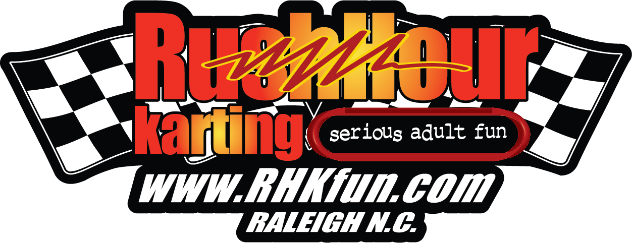 For: ____________________________________________Date:	_________________________________________	Time:  _________________________RSVP to:  _______________________________________________________________________Phone # ___________________________________	Email: ______________________________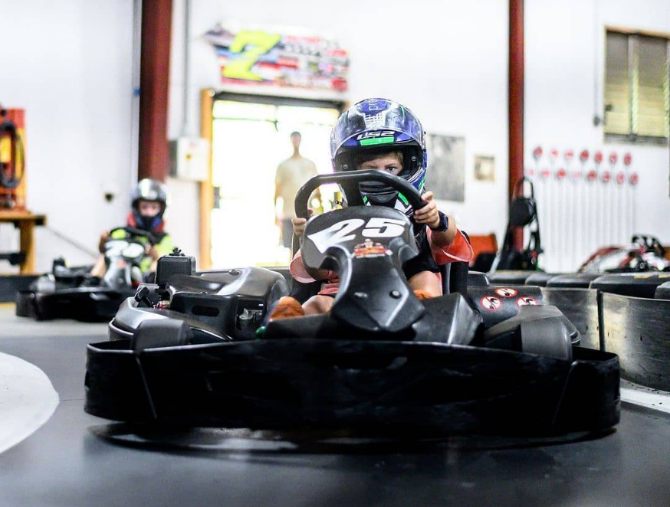 Rush Hour Karting is a High Speed, all Indoor Karting Facility.  We have a 1/3 mile Road-Race Track, full of Hair-Pins, Straights, and Sweeping Curves.  You jet around this course, with Karts that will go over 30 MPH!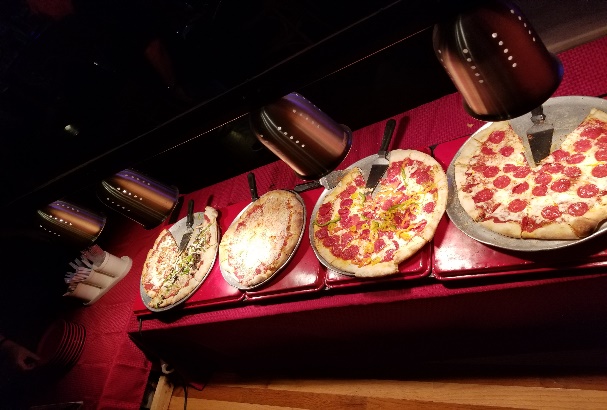 Plus, we have Video Games, V.R., Rock Climbing, Ping Pong, & plenty more! It is all indoor, so come Rain or Shine, the race will go on!Along with the intense racing, all will eat like Champs in the Pizza Pit, overlooking the Race Track.  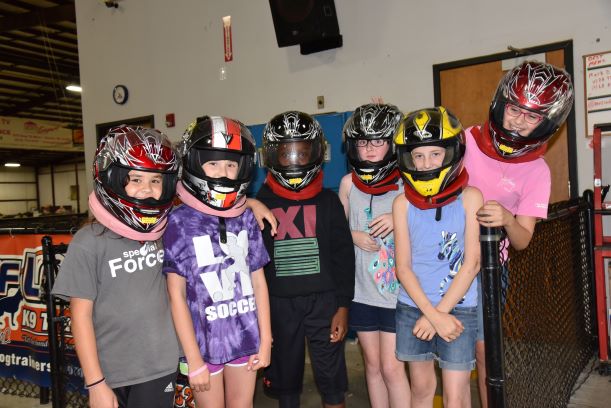 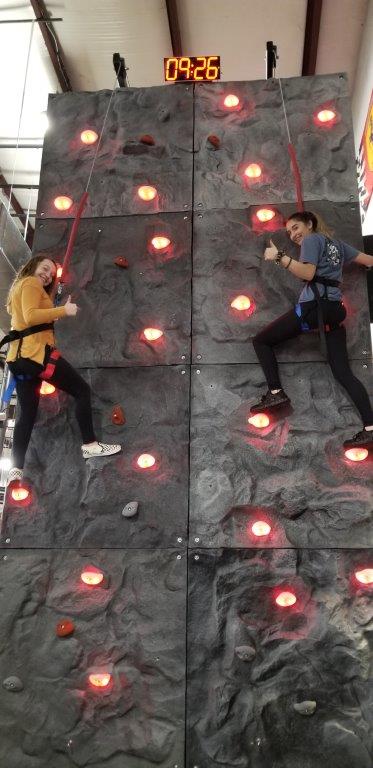 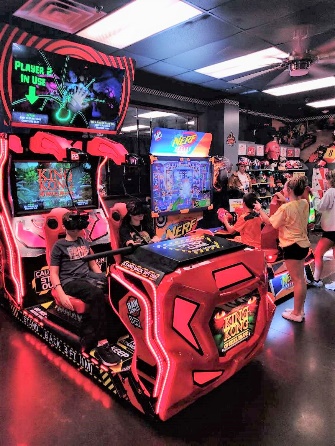 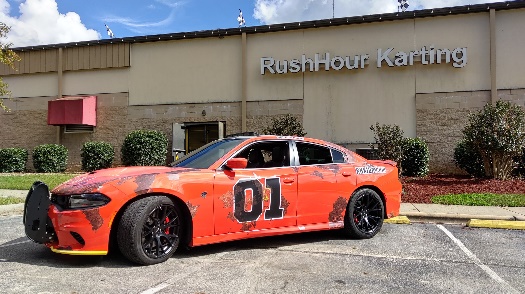 